Szprotawa, <el:data />$##2023-06-27##$$##$##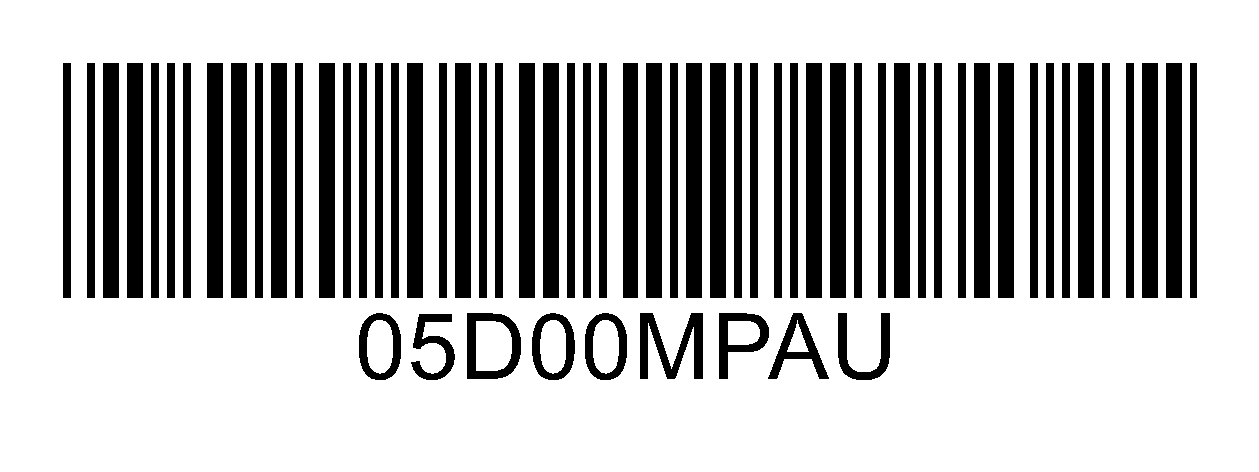 <el:imie> Nr sprawy: <el:nr_sprawy>ROŚ.6220.6.2022OBWIESZCZENIENa podstawie art. 49 ustawy z dnia 14 czerwca 1960 r. Kodeksu postępowania administracyjnego 
(tj. Dz.U. z 2023 r. poz. 775) w związku z art. 74 ust. 3c i 3f, ustawy z dnia 3 października 2008 r. 
o udostępnianiu informacji o środowisku i jego ochronie, udziale społeczeństwa w ochronie środowiska oraz o ocenach oddziaływania na środowisko (t.j. Dz.U. z 2023 r. poz. 1094)Burmistrz Szprotawyprzed wydaniem decyzji, zawiadamia strony postępowania, że prowadzone jest postępowanie administracyjne w sprawie wydania decyzji o środowiskowych uwarunkowaniach przedsięwzięcia polegającego na: Eksploatacji i przeróbce piasków i żwirów ze złoża „Sieraków E”, gmina Szprotawa, powiat żagański.W terminie 14 dni od daty wywieszenia niniejszego zawiadomienia, przed wydaniem decyzji, można zapoznać się z całą zgromadzoną dokumentacją dotyczącą sprawy (w tym z raportem oddziaływania przedsięwzięcia na środowisko, uzgodnieniami Regionalnego Dyrektora Ochrony Środowiska 
w Gorzowie Wielkopolskim i Dyrektora Zarządu Zlewni w Lwówku Śląskim Państwowego Gospodarstwa Wodnego Wody Polskie) oraz zgłosić ewentualne uwagi  i wnioski  w tutejszym  Urzędzie,  pokój nr 3 
w godzinach od 800 - 1400 , tel. 68 376 07 79. Uwagi i wnioski mogą być wnoszone w formie pisemnej, ustnie do protokołu lub za pomocą środków komunikacji elektronicznej.Burmistrz Szprotawy     	     Mirosław Gąsik